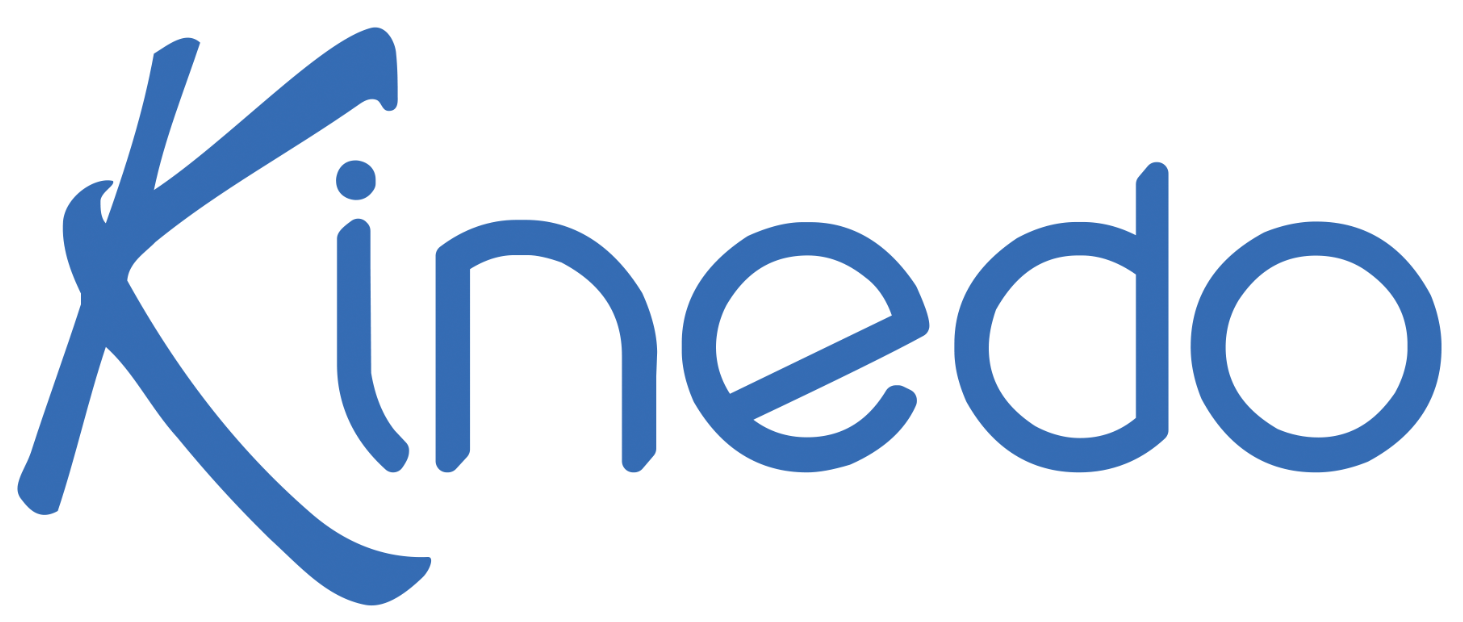 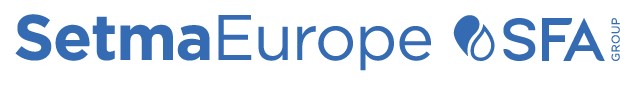 DÉCLARATION DES PERFORMANCES - REGLEMENT UE N 305/2011 (RPC)Declaration of Performance     N° 04PFM331-13Code d’identification unique du produit type :Unique identification code of the product-type: Spécification relative aux baignoires avec système de brassage.Numéro de type, de lot ou de série ou tout autre élément permettant l’identification du produit de construction, conformément à l’article 11, paragraphe 4 :Type, batch or serial number or any other element allowing identification of the construction product as required under Article 11(4) of the CPR:Produit : Gamme COMBINE BAIN DOUCHE A BRASSAGE DUO KINEDO 2022 listée dans l’annexe1, GTIN et désignation.(L’étiquette apposée sur chaque produit identifie de façon unique le produit).Usage ou usages prévus du produit de construction, conformément à la spécification technique harmonisée applicable, comme prévu par le fabricant :Intended use or uses of the construction product, in accordance with the applicable harmonized technical specification, as foreseen by the manufacturer:Hygiène personnelle (HP)Nom, raison sociale ou marque déposée et adresse de contact du fabricant, conformément à l’article 11, paragraphe 5 :            4     Name, registered trade name or registered trademark and contact address of the manufacturer as required under Article 11(5): SETMA EUROPEVoie Antiope ZI Athélia 313600 LA CIOTAT 5  Le cas échéant, nom et adresse de contact du mandataire dont le mandat couvre les tâches visées à l’article 12, paragraphe 2: Where applicable, name and contact address of the authorized representative whose mandate covers the tasks specified in Article 12(2):Non applicableLe ou les systèmes d’évaluation et de vérification de la constance des performances du produit de construction, conformément à l’annexe System or systems of assessment and verification of constancy of performance of the construction product as set out in CPR, Annex V:Système 4Dans le cas de la déclaration des performances concernant un produit de construction couvert par une norme harmonisée :In case of the declaration of performance concerning a construction product covered by a harmonized standard:Il n’y a pas d’organisme notifié (système 4)Non applicablePerformances déclarées : Declared performances :       10   La performance du produit identifiée aux points 1 et 2 est conforme aux performances déclarées indiquées au point 9.       10    The performance of the product identified in points 1 and 2 is in accordance with the declared performance indicated in point 8.La présente déclaration des performances est établie sous la seule responsabilité du fabricant identifié au point 4. This declaration of performance is issued under the sole responsibility of the manufacturer identified in point 4.Signé pour le fabricant et en son nom par :Authorized SignatoryEric ROMAN-FAUREP/O Responsable Qualité27.01.23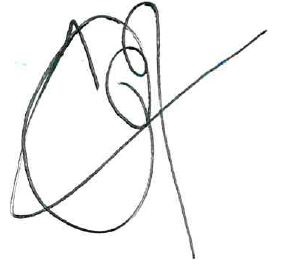 Annexe 1 :Caractéristiques essentielles :Essential characteristics:Performance :Performance:Spécifications techniques harmonisées :Harmonized technical specification:Sécurité contre l’emprisonnement de cheveuxConformeEN 12764Aptitude au nettoyageConformeEN 12764Durabilité de l’aptitude au nettoyageConformeEN 12764GTIN13LIBELLE30LIBELLE803383720014487DUO STD 180 DROITEDUO STD 180 DROITE3383720014494DUO STD 180 GAUCHEDUO STD 180 GAUCHE3383720014449DUO STD 160 DROITEDUO STD 160 DROITE3383720014456DUO STD 160 GAUCHEDUO STD 160 GAUCHE3383720014463DUO STD 170 DROITEDUO STD 170 DROITE3383720014470DUO STD 170 GAUCHEDUO STD 170 GAUCHE3660426097458DUO DESI180D ANG TAB VER BL 20DUO DESI180D ANG TAB VER BL 203660426097519DUO DESI 180DR ANGL TAB ANT 20DUO DESI 180DR ANGL TAB ANT 203660426097755DUO DESI180D NIC TAB VER BL 20DUO DESI180D NIC TAB VER BL 203660426097816DUO DESI 180DR NICH TAB ANT 20DUO DESI 180DR NICH TAB ANT 203660426097571DUO DESI 180DR ANGL WAL ANT 20DUO DESI 180DR ANGL WAL ANT 203660426097878DUO DESI 180DR NICH WAL ANT 20DUO DESI 180DR NICH WAL ANT 203660426097441DUO DESI180G ANG TAB VER BL 20DUO DESI180G ANG TAB VER BL 203660426097502DUO DESI 180GA ANGL TAB ANT 20DUO DESI 180GA ANGL TAB ANT 203660426097748DUO DESI180G NIC TAB VER BL 20DUO DESI180G NIC TAB VER BL 203660426097809DUO DESI 180GA NICH TAB ANT 20DUO DESI 180GA NICH TAB ANT 203660426097564DUO DESI 180GA ANGL WAL ANT 20DUO DESI 180GA ANGL WAL ANT 203660426097861DUO DESI 180GA NICH WAL ANT 20DUO DESI 180GA NICH WAL ANT 203660426097496DUO DESI160D ANG TAB VER BL 20DUO DESI160D ANG TAB VER BL 203660426097557DUO DESI 160DR ANGL TAB ANT 20DUO DESI 160DR ANGL TAB ANT 203660426097793DUO DESI160D NIC TAB VER BL 20DUO DESI160D NIC TAB VER BL 203660426097854DUO DESI 160DR NICH TAB ANT 20DUO DESI 160DR NICH TAB ANT 203660426097618DUO DESI 160DR ANGL WAL ANT 20DUO DESI 160DR ANGL WAL ANT 203660426097915DUO DESI 160DR NICH WAL ANT 20DUO DESI 160DR NICH WAL ANT 203660426097489DUO DESI160G ANG TAB VER BL 20DUO DESI160G ANG TAB VER BL 203660426097540DUO DESI 160GA ANGL TAB ANT 20DUO DESI 160GA ANGL TAB ANT 203660426097786DUO DESI160G NIC TAB VER BL 20DUO DESI160G NIC TAB VER BL 203660426097847DUO DESI 160GA NICH TAB ANT 20DUO DESI 160GA NICH TAB ANT 203660426097601DUO DESI 160GA ANGL WAL ANT 20DUO DESI 160GA ANGL WAL ANT 203660426097908DUO DESI 160GA NICH WAL ANT 20DUO DESI 160GA NICH WAL ANT 203660426097472DUO DESI170D ANG TAB VER BL 20DUO DESI170D ANG TAB VER BL 203660426097533DUO DESI 170DR ANGL TAB ANT 20DUO DESI 170DR ANGL TAB ANT 203660426097779DUO DESI170D NIC TAB VER BL 20DUO DESI170D NIC TAB VER BL 203660426097830DUO DESI 170DR NICH TAB ANT 20DUO DESI 170DR NICH TAB ANT 203660426097595DUO DESI 170DR ANGL WAL ANT 20DUO DESI 170DR ANGL WAL ANT 203660426097892DUO DESI 170DR NICH WAL ANT 20DUO DESI 170DR NICH WAL ANT 203660426097465DUO DESI170G ANG TAB VER BL 20DUO DESI170G ANG TAB VER BL 203660426097526DUO DESI 170GA ANGL TAB ANT 20DUO DESI 170GA ANGL TAB ANT 203660426097762DUO DESI170G NIC TAB VER BL 20DUO DESI170G NIC TAB VER BL 203660426097823DUO DESI 170GA NICH TAB ANT 20DUO DESI 170GA NICH TAB ANT 203660426097588DUO DESI 170GA ANGL WAL ANT 20DUO DESI 170GA ANGL WAL ANT 203660426097885DUO DESI 170GA NICH WAL ANT 20DUO DESI 170GA NICH WAL ANT 203383720014562DUO3 MASS DROIT 15DUO3 MASS DROIT 153383720014579DUO3 MASS GAUCHE 15DUO3 MASS GAUCHE 15